Nederlandse Gordon Setter Club.                            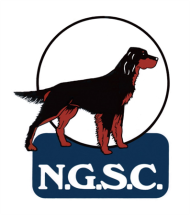 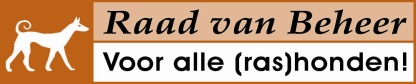 Inschrijf formulier Kampioenschapsclubmatch 2014Datum: 14 juni 2014 aanvang 10:00 uur. Zaal open vanaf 09:00Locatie:  Dogcenter, Jan Stuversdreef 4, 5315 NZ Kerkwijk (Zaltbommel)Sluitingsdatum: 1 juni 2014Keurmeester: Mevr. Halff van Boven Hieronder gegevens invoeren. Aanklikken achter gegevens en dan invoeren  Naam van de HondNHSB: 	             Geb: 	        Fokker:  Geslacht:                                                 KlasseV.  	M. Eig: Adres:Postcode:                      Woonplaats: E-mail adres: Telefoon nummer:  Inschrijven in:Babyklas:      4-6 maanden	 Puppyklas:    6-9 maanden	Jeugdklas:     9-18 maanden	 Tussenklas:   15-24 maanden                        Openklas: vanaf 15 maanden Kampioensklas: vanaf 15 maanden                                                                 Fokkersklas:  vanaf 9 maanden die door de eigenaar zelf zijn gefokt                                                                                                                                                                                                  Veteranenklas:    vanaf 8 jaar.GebruikshondenklasKampioenschaptitels: Voor inschrijving in kampioensklasse kopieën van behaalde kampioenschappen meesturen.De inschrijving wordt pas definitief indien 1 week na de sluitingsdatum het verschuldigde inschrijfgeld is ontvangen of aangegeven wordt dat de verschuldigde bedragen op de clubmatch worden betaald. Hiervoor wordt per deelnemer € 5 extra in rekening gebracht.   Betaling/Payment giro 948267 t.n.v. Ned Gordon Setter Club IBAN: NL93INGB0000948267     BNL2ABIC: ING onder vermelding van KCM 2014 +naam hond(en)                     Voor de eerste hond € 35, elke volgende hond € 25, Baby en Puppyklasse € 20Het inschrijfformulier dient op een PC te worden ingevuld en daarna als bijlage per e-mail te worden verzonden aan het tentoonstellingssecretariaat: tiny581@ziggo.nl. Hebt u geen PC of internet dan kunt U bij wijze van uitzondering de formulieren per post toesturen naar: Tentoonstellingssecretariaat Ned Gordon Setter Club, Helena erf 29, 2907 VB Capelle a/d IJsselInschrijvingen die te laat binnenkomen en/of niet op tijd betaald zijn kunnen worden geweigerd. De te exposeren hond dient te zijn ingeschreven op het adres van de eigenaar.  De inzender verklaart dat de door hem ingeschreven hond voldoende is ingeënt, middels (reguliere) vaccinaties waarvan de geldigheid aantoonbaar is.    De inzender/exposant verklaart dat de door hem ingeschreven hond, voor zover hem bekend is, gedurende de laatste twaalf weken niet heeft verkeerd in omstandigheden waardoor gevaar voor besmetting met hondenziekte of enige andere besmettelijke ziekte te vrezen valt, en dat hij de hond niet zal inzenden indien de hiervoor omschreven omstandigheden zich alsnog mochten voordoen. -  De inzender/exposant verklaart dat de ingeschreven hond, indien in Nederland geboren na 30 april 1989 of in het buitenland geboren nadat aldaar een wettelijk coupeerverbod van kracht is geworden, of indien geboren na 1 oktober 1996 in welk land dan ook, niet aan de oren is gecoupeerd. Honden die aan de staart gecoupeerd zijn en die in Nederland geboren zijn na 31 augustus 2001 of in het buitenland nadat een wettelijk coupeerverbod van kracht is geworden, mogen niet aan de tentoonstelling deelnemen. Honden met geamputeerde staarten mogen wel deelnemen aan deze tentoonstelling, mits deze amputatie het gevolg is van een medische noodzaak. De verklaring van de noodzakelijke amputatie dient door een praktiserende dierenarts schriftelijk in het Europees dierenpaspoort te zijn vastgelegd. Deze verklaring dient men te kunnen overleggen op het evenement. -  Door inzending van het inschrijfformulier verplicht de inzender/exposant zich het inschrijfgeld te voldoen.Het tentoonstellingsreglement, de regels uit het KR van de Raad van Beheer op Kynologische Gebied in Nederland en de regels van de FCI zijn van toepassing. Deze regels zijn een onderdeel van dit inschrijfformulier. Door in te zenden verklaart u bekend te zijn met deze regels en deze te accepteren. Inzenden van het formulier staat gelijk aan het ondertekenen hiervan. The showregulations, the rules of the Raad van Beheer op Kynologisch Gebied in Nederland  and the FCI are in force. These rules are to be considered as part of this entry form. By sending in this form you state to know and accept those rules. Sending in the form is considered the same as your signature.